The Taos News, February 2008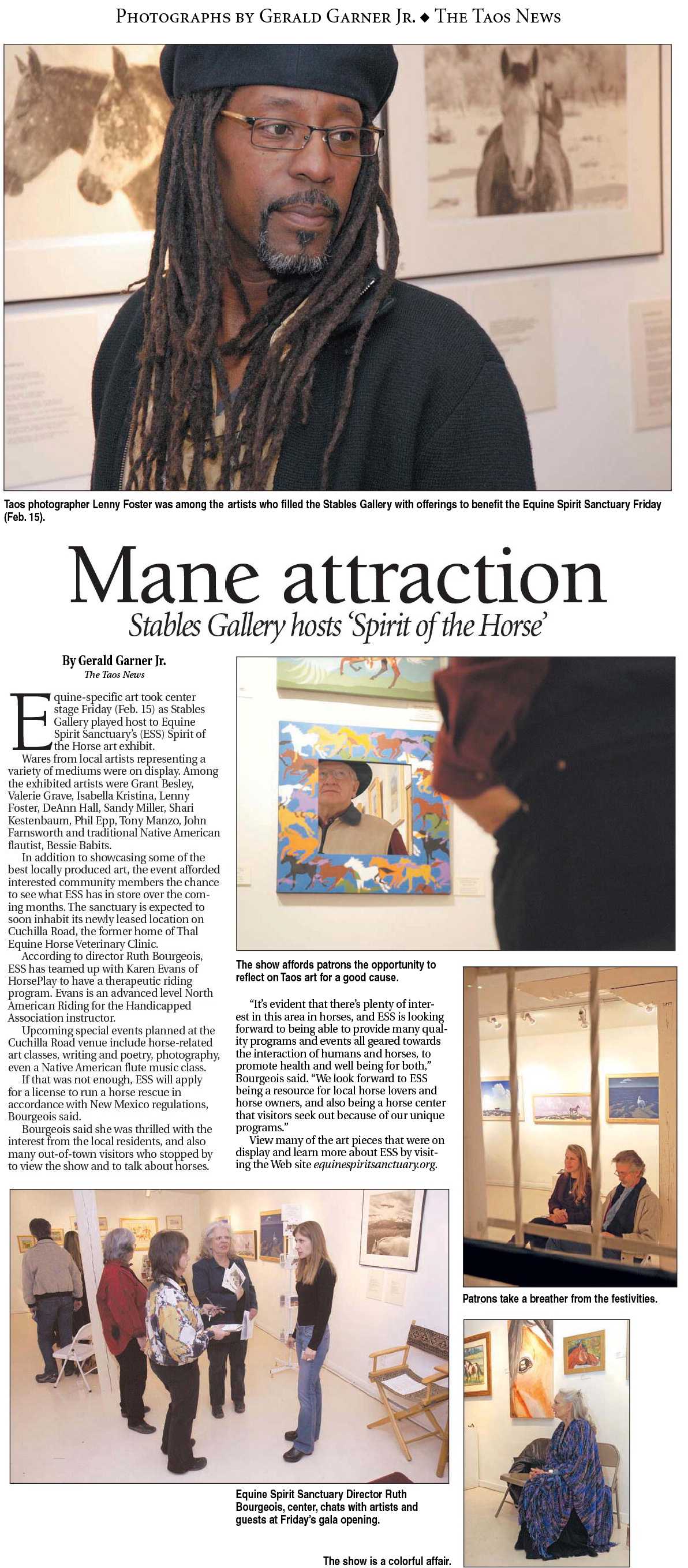 